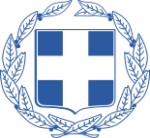 ΕΛΛΗΝΙΚΗ ΔΗΜΟΚΡΑΤΙΑ                                                                                    Πάρος, 1 Φεβρουαρίου 2023      ΝΟΜΟΣ ΚΥΚΛΑΔΩΝ         ΔΗΜΟΣ ΠΑΡΟΥ  ΓΡΑΦΕΙΟ ΔΗΜΑΡΧΟΥ							ΔΕΛΤΙΟ ΤΥΠΟΥΚατασκευή νέου φωτοβολταϊκού σταθμού από τη Δ.Ε.Υ.Α.ΠΤο «πράσινο φως» για την υλοποίηση ενός πολύ σημαντικού έργου, σηματοδοτεί η υπογραφή της σύμβασης μεταξύ της Δ.Ε.Υ.Α. Πάρου και της αναδόχου εταιρείας για την κατασκευή φ/β σταθμού 500 kW στο Κρωτήρι, στο οικόπεδο δίπλα στον Βιολογικό Καθαρισμό Παροικιάς.Το έργο, υπό τον τίτλο «Προμήθεια, εγκατάσταση και θέση σε λειτουργία Φ/Β Σταθμού ισχύος 500 kW με ενεργειακό συμψηφισμό (net metering) στο Κρωτήρι Παροικιάς», προϋπολογισμού 477.700,00 € πλέον Φ.Π.Α., θα καλυφθεί με ίδιους πόρους της Δ.Ε.Υ.Α.Π. Ο χρόνος υλοποίησης ορίζεται στους 10 μήνες, αλλά οι σχετικές εργασίες αναμένεται να έχουν ολοκληρωθεί μέχρι το καλοκαίρι.Ο σταθμός θα ενταχθεί στο πρόγραμμα εικονικού ενεργειακού συμψηφισμού (virtual net metering). Στόχος είναι να καλύψει τις ενεργειακές ανάγκες της γειτονικής ΕΕΛ Παροικιάς, καθώς και μέρος της κατανάλωσης της μονάδος αφαλάτωσης Παρασπόρου.Η παραγωγή του φωτοβολταϊκού σταθμού αναμένεται να φτάσει τις 850.000 kWh ετησίως, καλύπτοντας πάνω από το 12% των ενεργειακών αναγκών της Δ.Ε.Υ.Α.Π. Ειδικότερα, σύμφωνα με τις τρέχουσες τιμές, η εξοικονόμηση ενέργειας αντιστοιχεί σε ένα ποσό ύψους άνω των 250.000 € τον χρόνο.Μετά την υπογραφή της σύμβασης, ο Δήμαρχος Πάρου, Μάρκος Κωβαίος, δήλωσε σχετικά: «Είμαστε στην ευχάριστη θέση να ανακοινώνουμε την υπογραφή της σύμβασης για την κατασκευή ενός μεγάλου έργου, στο επίπεδο των υποδομών, που θα υλοποιήσει η Δ.Ε.Υ.Α.Π. Είναι άξιο αναφοράς ότι o νέος φ/β σταθμός γίνεται με ίδια κεφάλαια της επιχείρησης, και σηματοδοτεί την εκκίνηση μιας οργανωμένης προσπάθειας για ενεργειακή αυτονομία της Δ.Ε.Υ.Α.Π. Παράλληλα, εξασφαλίζεται με τον τρόπο αυτό επάρκεια πολύ καλής ποιότητας πόσιμου νερού για τους κατοίκους και τους επισκέπτες του νησιού, σε προσιτές τιμές. Στο πλαίσιο αυτό έχουν ήδη δρομολογηθεί από το Δήμο Πάρου και άλλες τέτοιες πρωτοβουλίες που θα έχουν πολλαπλό όφελος για την Πάρο, καθώς τα ποσά που θα εξοικονομούνται θα μπορέσουν να διατεθούν στην υλοποίηση άλλων κρίσιμων έργων υποδομής στους τομείς ύδρευσης και αποχέτευσης. Συνεχίζουμε, σε αγαστή συνεργασία με όλους τους θεσμικούς παράγοντες του Δήμου και της Αυτοδιοίκησης, να απαντάμε στις ανάγκες των πολιτών, αλλάζοντας τη φυσιογνωμία του νησιού».